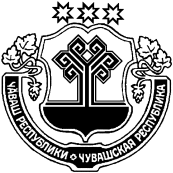 О порядке составления проекта бюджета Красночетайского муниципального округа Чувашской Республики на очередной финансовый год и на плановый период В соответствии со статьями 169 и 184 Бюджетного кодекса Российской Федерации администрация Красночетайского  района Чувашской Республики п о с т а н о в л я е т:1. Утвердить прилагаемый Порядок составления проекта бюджета Красночетайского муниципального округа Чувашской Республики на очередной финансовый год и плановый период.2. Финансовому отделу администрации Красночетайского района и отделу экономики, земельных и имущественных отношений администрации Красночетайского  района организовать и координировать работу по составлению проекта бюджета Красночетайского муниципального округа на очередной финансовый год и плановый период и разработке прогнозов социально-экономического развития Красночетайского муниципального округа.3. Настоящее постановление вступает в силу после его официального опубликования в информационном издании «Вестник Красночетайского района».4. Признать утратившими силу:постановление администрации Красночетайского района Чувашской Республики от 24.07.2014 № 337 "О порядке составления проекта бюджета Красночетайского района на очередной финансовый год и плановый период";постановление администрации Красночетайского района Чувашской Республики от 16.10.2015 № 388 "О внесении изменений в постановление администрации  Красночетайского района Чувашской Республики «О порядке составления проекта бюджета Красночетайского района на очередной финансовый год и плановый период»;постановление   администрации Акчикасинского сельского поселения Красночетайского района Чувашской Республики от 24.07.2014 № 37 "О порядке составления проекта бюджета Акчикасинского сельского поселения Красночетайского района на очередной финансовый год и плановый период";постановление   администрации  Атнарского сельского поселения Красночетайского района Чувашской Республики от 24.07.2014 № 50 "О порядке составления проекта бюджета  Атнарского сельского поселения Красночетайского района на очередной финансовый год и плановый период";постановление   администрации  Большеатменского сельского поселения Красночетайского района Чувашской Республики от 24.07.2014 № 44 "О порядке составления проекта бюджета  Большеатменского сельского поселения Красночетайского района на очередной финансовый год и плановый период";постановление   администрации  Испуханского сельского поселения Красночетайского района Чувашской Республики от 28.07.2014 № 39 "О порядке составления проекта бюджета  Испуханского сельского поселения Красночетайского района на очередной финансовый год и плановый период";постановление   администрации  Красночетайского сельского поселения Красночетайского района Чувашской Республики от 28.07.2014 № 178 "О порядке составления проекта бюджета  Красночетайского сельского поселения Красночетайского района на очередной финансовый год и плановый период";постановление   администрации  Пандиковского сельского поселения Красночетайского района Чувашской Республики от 24.07.2014 № 34 "О порядке составления проекта бюджета  Пандиковского сельского поселения Красночетайского района на очередной финансовый год и плановый период";постановление   администрации  Питеркинского сельского поселения Красночетайского района Чувашской Республики от 25.07.2014 № 49 "О порядке составления проекта бюджета  Питеркинского сельского поселения Красночетайского района на очередной финансовый год и плановый период"; постановление   администрации  Староатайского сельского поселения Красночетайского района Чувашской Республики от 27.07.2014 № 67 "О порядке составления проекта бюджета  Староатайского сельского поселения Красночетайского района на очередной финансовый год и плановый период";постановление   администрации  Хозанкинского сельского поселения Красночетайского района Чувашской Республики от 25.07.2014 № 100 "О порядке составления проекта бюджета  Хозанкинского сельского поселения Красночетайского района на очередной финансовый год и плановый период";постановление   администрации  Штанашского сельского поселения Красночетайского района Чувашской Республики от 24.07.2014 № 64 "О порядке составления проекта бюджета  Штанашского сельского поселения Красночетайского района на очередной финансовый год и плановый период";Глава администрации района                                                                              И.Н. Михопаров                                                       Приложение к постановлению администрации Красночетайского  района Чувашской Республикиот  _________2022 г.  № ___      Порядоксоставления проекта бюджета Красночетайского муниципального округа Чувашской Республики  на очередной финансовый год и плановый период1. Администрация Красночетайского муниципального округа Чувашской Республики (далее- администрация Красночетайского муниципального округа) при составлении проекта бюджета Красночетайского муниципального округа на очередной финансовый год и плановый период:1.2. одобряет прогноз социально-экономического развития Красночетайского муниципального округа на очередной финансовый год и плановый период; 1.2.1. утверждает прогноз социально-экономического развития Красночетайского муниципального округа на долгосрочный период;1.3. рассматривает и принимает решения администрации Красночетайского муниципального округа, проекты которых разработаны органами местного самоуправления Красночетайского муниципального округа и структурными подразделениями администрации Красночетайского муниципального округа в процессе составления проекта бюджета Красночетайского муниципального округа и разработки прогноза социально-экономического развития Красночетайского муниципального округа на очередной финансовый год и плановый период, прогноза социально-экономического развития Красночетайского муниципального округа на долгосрочный период;1.4. одобряет проект решения Собрания депутатов Красночетайского муниципального округа о бюджете Красночетайского муниципального округа на очередной финансовый год и плановый период, документы и материалы, обязательные для представления в Собрание депутатов Красночетайского муниципального округа одновременно с указанным проектом.2. Финансовый отдел администрации Красночетайского муниципального округа (далее – финансовый отдел) организует составление и составляет проект бюджета Красночетайского муниципального округа на очередной финансовый год и плановый период, в том числе:2.1. разрабатывает основные направления бюджетной и налоговой политики Красночетайского муниципального округа на очередной финансовый год и плановый период;2.2. разрабатывает прогноз основных характеристик (общий объем доходов, общий объем расходов, дефицита (профицита) бюджета) бюджета Красночетайского муниципального округа на очередной финансовый год и плановый период;2.3. разрабатывает проект бюджетного прогноза (проект изменений бюджетного прогноза) Красночетайского муниципального округа на долгосрочный период;2.4. формирует перечень на основании информации, представляемой главными администраторами доходов бюджета Красночетайского муниципального округа и главными администраторами источников финансирования дефицита бюджета Красночетайского муниципального округа, прогноз доходов по видам классификации доходов бюджета Красночетайского муниципального округа и источников финансирования дефицита бюджета на очередной финансовый год и плановый период;2.4.1. формирует и ведет реестр источников доходов бюджета Красночетайского муниципального округа;2.5. разрабатывает и направляет не позднее 10 сентября текущего финансового года органам местного самоуправления Красночетайского муниципального округа, являющимся главными распорядителями средств бюджета Красночетайского муниципального округа и (или) главными администраторами доходов бюджета Красночетайского муниципального округа (главными администраторами источников финансирования дефицита бюджета Красночетайского муниципального округа) (далее - субъекты бюджетного планирования):проектировки изменений предельных объемов бюджетных ассигнований бюджета Красночетайского муниципального округа на исполнение действующих расходных обязательств в очередном финансовом году и первом году планового периода;проектировки предельных объемов бюджетных ассигнований бюджета Красночетайского муниципального округа на исполнение действующих расходных обязательств во втором году планового периода;проектировки распределения бюджетных ассигнований бюджета Красночетайского муниципального округа на исполнение принимаемых расходных обязательств в очередном финансовом году и плановом периоде;отделу экономики, земельных и имущественных отношений администрации Красночетайского муниципального округа (далее – отдел экономики) проектировки предельных объемов бюджетных ассигнований на реализацию адресной инвестиционной программы с указанием разделов, подразделов классификации расходов бюджета Красночетайского муниципального округа, сформированные на основе представленных отделом экономики предложений по формированию объемов бюджетных инвестиций в форме капитальных вложений в объекты муниципальной собственности Красночетайского муниципального округа и (или) субсидий на осуществление капитальных вложений в объекты капитального строительства муниципальной собственности Красночетайского муниципального округа или приобретение объектов недвижимого имущества в муниципальную собственность Красночетайского муниципального округа (далее - субсидии в объекты муниципальной собственности Красночетайского муниципального округа), бюджетных инвестиций и субсидий на подготовку обоснования инвестиций и проведение его технологического и ценового аудита, если подготовка обоснования инвестиций в соответствии с законодательством Российской Федерации является обязательной (далее - средства на обоснование инвестиций и аудит обоснования инвестиций), в разрезе главных распорядителей средств бюджета Красночетайского муниципального округа с их разбивкой по видам экономической деятельности (отраслям) и формам собственности объектов капитального строительства, объектов недвижимости и мероприятий (укрупненных инвестиционных проектов).При признании утратившими силу положений решения Собрания депутатов Красночетайского муниципального округа о бюджете Красночетайского муниципального округа на текущий финансовый год и плановый период в части, относящейся к плановому периоду, в случае снижения в соответствии с ожидаемыми итогами социально-экономического развития Красночетайского муниципального округа в текущем финансовом году прогнозируемого на текущий финансовый год общего объема доходов бюджета Красночетайского муниципального округа (без учета безвозмездных поступлений) более чем на 5 процентов по сравнению с объемом указанных доходов, предусмотренным решением Собрания депутатов Красночетайского муниципального округа о бюджете Красночетайского муниципального округа на текущий финансовый год и плановый период, разрабатывает и направляет не позднее 10 сентября текущего финансового года субъектам бюджетного планирования:проектировки распределения бюджетных ассигнований бюджета Красночетайского муниципального округа на исполнение действующих расходных обязательств на очередной финансовый год и плановый период по главным распорядителям средств бюджета Красночетайского муниципального округа;проектировки распределения бюджетных ассигнований бюджета Красночетайского муниципального округа на исполнение принимаемых расходных обязательств на очередной финансовый год и плановый период по главным распорядителям средств бюджета Красночетайского муниципального округа;отделу экономики проектировки предельных объемов бюджетных ассигнований на реализацию адресной инвестиционной программы с указанием разделов, подразделов классификации расходов бюджета Красночетайского муниципального округа;2.6. осуществляет методологическое руководство подготовкой проектировок бюджетных ассигнований бюджета Красночетайского муниципального округа на очередной финансовый год и плановый период субъектами бюджетного планирования;2.7. ведет реестр расходных обязательств Красночетайского муниципального округа и представляет реестр расходных обязательств Красночетайского муниципального округа в Министерство финансов Чувашской Республики в сроки, установленные указанным министерством;2.8. представляет в Министерство финансов Чувашской Республики отчет об исполнении бюджета Красночетайского муниципального округа за предыдущий год в сроки, установленные указанным министерством;2.9. разрабатывает проект программы муниципальных заимствований Красночетайского муниципального округа на очередной финансовый год и плановый период;2.10. разрабатывает проект программы муниципальных гарантий Красночетайского муниципального округа на очередной финансовый год и плановый период;2.11. осуществляет оценку ожидаемого исполнения бюджета Красночетайского муниципального округа за  текущий финансовый год;2.11.1. формирует отчет об оценке налоговых расходов Красночетайского муниципального округа за отчетный финансовый год, оценке налоговых расходов Красночетайского муниципального округа на текущий финансовый год и оценке налоговых расходов на очередной финансовый год и плановый период;2.12. формирует и представляет  в администрацию Красночетайского муниципального округа проект решения Собрания депутатов Красночетайского муниципального округа о бюджете Красночетайского муниципального округа  на очередной финансовый год и плановый период, а также документы и материалы, обязательные для представления в Собрание депутатов Красночетайского муниципального округа, одновременно с указанным проектом, не позднее 15 ноября текущего финансового года;2.13. разрабатывает предложения о мерах по реализации решения Собрания депутатов Красночетайского муниципального округа о бюджете Красночетайского муниципального округа на очередной финансовый год и  плановый период  не позднее 31 декабря текущего финансового года;2.14. организует и координирует работу субъектов бюджетного планирования по подготовке проектов постановлений администрации Красночетайского муниципального округа об утверждении и/или внесении изменений в правила предоставления средств из бюджета Красночетайского муниципального округа.2.15. разрабатывает и вносит на рассмотрение администрации Красночетайского муниципального округа проект постановления администрации Красночетайского муниципального округа об утверждении бюджетного прогноза (изменений бюджетного прогноза) Красночетайского муниципального округа на долгосрочный период в двухмесячный срок со дня официального опубликования решения Собрания депутатов Красночетайского муниципального округа о бюджете Красночетайского муниципального округа на очередной финансовый год и плановый период.3. Отдел экономики, земельных и имущественных отношений администрации Красночетайского муниципального округа (далее – отдел экономики) при составлении проекта бюджета Красночетайского муниципального округа на очередной финансовый год и плановый период:3.1. организует и координирует работу субъектов бюджетного планирования по подготовке и представлению в соответствующие органы исполнительной власти Чувашской Республики предложений о выделении субсидий из бюджета Чувашской Республики на реализацию на территории Красночетайского муниципального округа долгосрочных федеральных и республиканских целевых программ, государственных программ Российской Федерации и Чувашской Республики, муниципальных программ, бюджетных инвестиций в объекты капитального строительства в сроки, установленные Кабинетом Министров Чувашской Республики;3.2. разрабатывает сводный годовой доклад о ходе реализации и об оценке эффективности муниципальных программ Красночетайского муниципального округа и представляет его:в финансовый отдел до 1 марта текущего финансового года для согласования и последующего формирования материалов к проекту решения Собрания депутатов Красночетайского муниципального округа об исполнении бюджета Красночетайского муниципального округа за отчетный финансовый год;главе Красночетайского муниципального округа до 10 марта текущего финансового года;3.3. разрабатывает и представляет на рассмотрение администрации Красночетайского муниципального округа:основные показатели прогноза социально-экономического развития Красночетайского муниципального округа на очередной финансовый год и плановый период не позднее 15 июля  текущего финансового года;прогноз социально-экономического развития (изменения прогноза социально-экономического развития) Красночетайского муниципального округа на долгосрочный период не позднее 20 сентября текущего года;3.4. рассматривает в установленном порядке представленные субъектами бюджетного планирования предложения для реализации за счет средств бюджета Красночетайского муниципального округа начиная с очередного финансового года или планового периода о:проектах муниципальных программ Красночетайского муниципального округа и ведомственных целевых программ, в том числе бюджетных инвестициях в объекты капитального строительства;внесении изменений в муниципальные программы Красночетайского муниципального округа и ведомственные целевые программы с учетом их социальной и экономической эффективности;3.5. представляет в финансовый отдел не позднее 20 августа текущего финансового года предложения по формированию объемов бюджетных инвестиций в форме капитальных вложений в объекты муниципальной собственности Красночетайского муниципального округа и (или) субсидий в объекты муниципальной собственности Красночетайского муниципального округа, межбюджетных субсидий, средств на обоснование инвестиций и аудит обоснования инвестиций в разрезе главных распорядителей средств бюджета Красночетайского муниципального округа с их разбивкой по видам экономической деятельности (отраслям) и формам собственности объектов капитального строительства, объектов недвижимости и мероприятий (укрупненных инвестиционных проектов) с приложением к ним результатов комплексной оценки проектов развития общественной инфраструктуры, финансирование которых осуществляется с привлечением средств бюджета Красночетайского муниципального округа в рамках адресной инвестиционной программы;3.6. представляет в финансовый отдел не позднее 25 сентября текущего финансового года проекты распределения бюджетных ассигнований на реализацию муниципальных программ Красночетайского муниципального округа, ведомственных целевых программ, адресной инвестиционной программы Красночетайского муниципального округа в рамках предельных объемов бюджетных ассигнований, доведенных в соответствии с подпунктом 2.5 пункта 2 настоящего Порядка, проект бюджетных инвестиций из республиканского бюджета Чувашской Республики на очередной финансовый год и плановый период;3.7. направляет в финансовый отдел не позднее 20 октября текущего финансового года:предварительные итоги социально-экономического развития Красночетайского муниципального округа за истекший период текущего финансового года и ожидаемые итоги социально-экономического развития Красночетайского муниципального округа за текущий финансовый год;прогноз социально-экономического развития Красночетайского муниципального округа на очередной финансовый год и плановый период;паспорта (проекты паспортов) муниципальных программ Красночетайского муниципального округа, проекты изменений указанных паспортов;3.8. разрабатывает проект прогнозного плана (программы) приватизации муниципального имущества Красночетайского муниципального округа на очередной финансовый год и плановый период и представляет на рассмотрение главе Красночетайского муниципального округа не позднее 20 августа текущего финансового года;представляет в финансовый отдел данные по прогнозному плану (программе) приватизации муниципального имущества Красночетайского муниципального округа на очередной финансовый год и плановый период не позднее 1 октября текущего финансового года.4. При составлении проекта бюджета Красночетайского муниципального округа на очередной финансовый год и плановый период субъекты бюджетного планирования:4.1. представляют до 10 февраля  текущего финансового года годовые отчеты и годовые доклады о ходе реализации муниципальных программ Красночетайского муниципального округа в отдел экономики и финансовый отдел;4.2. представляют республиканским государственным заказчикам бюджетные заявки на государственные инвестиции из республиканского бюджета Чувашской Республики, включающие стройки и объекты, имеющие утвержденную проектную документацию и положительное сводное заключение государственной экспертизы, в сроки, установленные республиканскими государственными заказчиками;4.2.1. подготавливают и представляют:в финансовый отдел и отдел экономики не позднее 10 июля текущего финансового года результаты проведения оценки качества оказания муниципальных услуг муниципальными учреждениями Красночетайского муниципального округа за отчетный финансовый год;в финансовый отдел администрации Красночетайского муниципального округа в электронном виде не позднее 10 сентября текущего финансового года:проекты муниципальных заданий на оказание муниципальных услуг (выполнение работ) муниципальными учреждениями Красночетайского муниципального округа на очередной финансовый год и плановый период;расчет предварительного объема бюджетных ассигнований на финансовое обеспечение выполнения муниципального задания на оказание муниципальных услуг (выполнение работ) муниципальными учреждениями Красночетайского муниципального округа на очередной финансовый год и плановый период (в отношении бюджетных и автономных учреждений Красночетайского муниципального округа с учетом проведенной оценки качества оказания муниципальных услуг;4.3. подготавливают и представляют в отдел экономики:не позднее 1 августа текущего финансового года в установленном порядке предложения для реализации за счет средств бюджета Красночетайского муниципального округа начиная с очередного финансового года и/или планового периода о:проектах муниципальных программ Красночетайского муниципального округа, в том числе бюджетных инвестициях в объекты капитального строительства;внесении изменений в муниципальные программы Красночетайского муниципального округа с учетом их социальной и экономической эффективности;не позднее 1 октября текущего финансового года - паспорта муниципальных программ Красночетайского муниципального округа.4.4. представляют в финансовый отдел не позднее 1 октября текущего финансового года предложения о распределении предельных объемов бюджетного финансирования на очередной финансовый год и плановый период в соответствии с бюджетной классификацией Российской Федерации и по соответствующим главным распорядителям, получателям средств бюджета Красночетайского муниципального округа и согласно объемам бюджетных ассигнований, доведенным финансовым отделом администрации Красночетайского муниципального округа, с пояснительной запиской;4.5. разрабатывают и направляют в администрацию Красночетайского муниципального округа не позднее 1 октября текущего финансового года предложения о проведении структурных и организационных преобразований в отраслях экономики и социальной сфере, об отмене нормативных правовых актов, исполнение которых влечет расходование бюджетных средств, не обеспеченное реальными источниками финансирования в очередном финансовом году и плановом периоде, о приостановлении действия указанных нормативных правовых актов или об их поэтапном введении;4.6. представляют в финансовый отдел не позднее 1 октября текущего финансового года предложения к проекту программы муниципальных гарантий Красночетайского муниципального округа на очередной финансовый год и плановый период;4.7. составляют и представляют на рассмотрение в финансовый отдел реестр расходных обязательств главного распорядителя средств бюджета Красночетайского муниципального округа не позднее 1 ноября текущего финансового года;4.8. формируют и утверждают в порядке и сроки, которые установлены администрацией Красночетайского муниципального округа, муниципальные задания на оказание муниципальных услуг (выполнение работ) муниципальными учреждениями Красночетайского муниципального округа на очередной финансовый год и плановый период; 4.9. подготавливают проекты постановлений администрации Красночетайского муниципального округа об утверждении и /или изменений в правила предоставления средств из бюджета Красночетайского муниципального округа не позднее 25 декабря  текущего финансового года; 4.10. подготавливают другие документы и материалы, необходимые для составления проекта бюджета Красночетайского муниципального округа на очередной финансовый год и плановый период.5. Взаимодействие субъекта бюджетного планирования с находящимися в его ведении получателями средств бюджета Красночетайского муниципального округа при осуществлении полномочий, предусмотренных пунктом 4 настоящего Порядка, осуществляется в соответствии с нормативными правовыми актами Чувашской Республики, муниципальными нормативными правовыми актами Красночетайского муниципального округа и порядком, установленным соответствующим субъектом бюджетного планирования.6. При составлении проекта бюджета Красночетайского муниципального округа  на  очередной финансовый год и плановый период не позднее 1 октября текущего финансового года главные администраторы доходов  бюджета Красночетайского муниципального округа и главные администраторы источников финансирования дефицита бюджета Красночетайского муниципального округа разрабатывают и представляют в финансовый отдел прогноз (прогноз изменений) объемов поступлений в бюджет Красночетайского муниципального округа по соответствующим видам (подвидам) доходов бюджета Красночетайского муниципального округа и источникам финансирования дефицита  бюджета Красночетайского муниципального округа.Согласовано:Заведующий сектором правовой работы                               В.Н. КондратьеваПроект подготовил:Начальник финансового отдела	О.В. МузяковаЧУВАШСКАЯ РЕСПУБЛИКА АДМИНИСТРАЦИЯ КРАСНОЧЕТАЙСКОГО РАЙОНАЧĂВАШ РЕСПУБЛИКИХĔРЛĔ ЧУТАЙ РАЙОН АДМИНИСТРАЦИĕПОСТАНОВЛЕНИЕ  28.10.2022 № 665с. Красные ЧетаийышĂну                         28.10.2022   665  №                       Хĕрлĕ Чутай сали